Более 1,7 тысячи беременных женщин Приморья получают выплаты по линии ПФР21 июня 2022 г., г. ВладивостокВ Приморском крае более 1,7 тысячи беременных женщин,  вставших на учет в медицинской организации в ранние сроки беременности,  получают ежемесячные выплаты. Напомним, ежемесячное пособие женщинам, вставшим на учет в медицинской организации в ранние сроки беременности, — мера государственной поддержки российских семей с низкими доходами.Пособие назначается беременным женщинам, проживающим на территории РФ, вставшим на учет в медицинской организации в первые 12 недель беременности, если собственность семьи не превышает требования к движимому и недвижимому имуществу, а ежемесячный доход на каждого члена семьи не превышает регионального прожиточного минимума на душу населения. В Приморском крае величина прожиточного минимума на душу населения составляет 16 564 рубля. Одним из условий установления выплаты является наличие у трудоспособных членов семьи заработка (пенсии, стипендии, доходов от трудовой или предпринимательской деятельности) либо отсутствие доходов обосновано объективными жизненными обстоятельствами - так называемое правило «нулевого дохода».Размер ежемесячного пособия равен 50% регионального прожиточного минимума для трудоспособного населения в регионе проживания. В Приморском крае сумма выплаты с 01.06.2022г. составляет – 9 027 рублей. Подать заявление будущая мама может начиная с 12 недели беременности. При этом пособие выплачивается начиная с месяца постановки на учет, но не ранее наступления 6 недель беременности. Обратиться за  назначением выплат можно через Портал Госуслуг (gosuslugi.ru)  или в клиентскую службу Пенсионного фонда России по месту жительства.   Лидия Смыченко, руководитель пресс-службы Отделения ПФР по Приморскому краюe-mail: 2901@035.pfr.gov.ru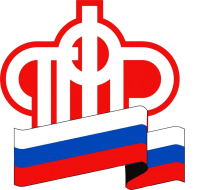           ПЕНСИОННЫЙ ФОНД РОССИЙСКОЙ  ФЕДЕРАЦИИ